Abstract title here (Arial 14, Bold)Author or list of authors (Arial 11), presenting authors underlined.Author's affiliations (Arial 11, italic), including e-mail of presenting author. If different affiliations, use superscript to crosslink author1 and 1affiliation.Text of abstract must not exceed 2 pages. It should be written in English in Arial 11, margins the same as this template. Abstracts should be submitted in MSWord format. The file should be named as “Name.Surname SFERAIIIDC”.Figures should have good resolution as they will appear in the electronic version of the SFERA-III Doctoral Colloquium Book of Abstracts. They should be numbered as Fig.x, with a caption (Fig.x. Description of figure) below the figure and discussed in the text. The same applies for tables. Any reference should be sequentially numbered in the text and cited as [1], [2] or [1,2]. References should be at the end of the abstract following the marked citing styles for:Articles in journals [1] X. Author, Y. Author, Z. Author, Solar Energy, 262 (2020) 118-124.Conference proceedings [2] X. Author, Y. Author, Z. Author, Proc. of Congress, City, Country, 2018, 24.Books [3] Industrial Solar Heat 1st Edition. X. Editor, Y. Editor, Z. Editor (Eds.), United States of America, Academic Press, 2018.Articles in books [4] X. Author, Y. Author, Z. Author, in Producction of Solar Industrial Heat, X. Editor, Y. Editor, Z. Editor (Eds.), United States of America, Academic Press, 2018, 49.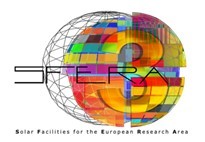 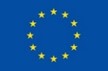 